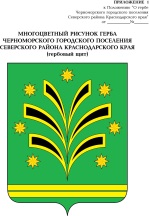 АДМИНИСТРАЦИЯЧЕРНОМОРСКОГО ГОРОДСКОГО ПОСЕЛЕНИЯСЕВЕРСКОГО РАЙОНАПОСТАНОВЛЕНИЕ	от 16.02.2016                                                                                                   №46пгт. ЧерноморскийО проведении публичных слушаний по вопросуутверждения проекта схемы водоснабжения и водоотведения в Черноморском городском поселенииСеверского районаВ соответствии со статьей 28 Федерального Закона РФ от 6 октября 2003 года №131-ФЗ «Об общих принципах организации местного самоуправления в Российской Федерации», Положением о публичных слушаниях в Черноморском городском поселении, утвержденным Решением Совета Черноморского городского поселения Северского района от 6 сентября 2007 года №136, статьей 37 Устава Черноморского городского поселения Северского района, п о с т а н о в л я ю: 1.Назначить проведение публичных слушаний по вопросу утверждения схемы водоснабжения и водоотведения в Черноморском городском поселении Северского района.2. Утвердить состав комиссии по проведению публичных слушаний по вопросу утверждения схемы водоснабжения и водоотведения в Черноморском городском поселении Северского района (приложение).3. Комиссии по проведению публичных слушаний по вопросу утверждения схемы водоснабжения и водоотведения в Черноморском городском поселении Северского района.1) провести публичные слушания по вопросу, указанному в п.1 настоящего постановления, 15 марта 2016 года в 11-00 в актовом зале администрации Черноморского городского поселения по адресу: пгт.Черноморский, ул.Дзержинского, №24.2) принимать предложения по вопросу, указанному в п.1 настоящего постановления ежедневно до 15 марта 2016 года, кроме выходных дней, в кабинете № 4 администрации Черноморского городского поселения Северского района.4. Опубликовать настоящее постановление в газете «Зори» и разместить на официальном сайте администрации Черноморского городского поселения Северского района.5. Контроль за выполнением настоявшего постановления возложить на заместителя главы Черноморского городского поселения Р.В.Барвинко.6. Постановление вступает в силу со дня его опубликования. Глава Черноморского городского  поселения Северского района                                                                               С.А.Таровик